	Laa, am      An dieStadtgemeinde Laa a.d. ThayaStadtplatz 432136 Laa a.d. ThayaAnzeige gemäß § 15 NÖ Bauordnung 2014 (NÖ BO)Betrifft: anzeigepflichtiges Vorhaben gemäß § 15 Abs. 1 Z. 2 lit. d NÖ BO, LGBl. 1/2015 idgF, die nachträgliche Herstellung einer Wärmedämmung bei GebäudenSehr geehrte Damen und Herren!Ich/Wir*) zeige(n)*) gemäß § 15 Abs. 1 Z. 2 lit. d NÖ Bauordnung 2014 an, dass auf der Liegenschaft in Adresse,Grundstück Nr.:      , EZ:      , KG:      ,beim Gebäude (z.B. Wohnhaus) auf der Straßenseite/Hofseite/Nachbarseite*) eine Wärmedämmung in der Stärke von       cm angebracht wird.Es ist mir/uns*) bekannt, dass gemäß § 15 Abs. 4 NÖ BO mit der Ausführung des Vorhabens erst 6 Wochen nach Erstattung der Anzeige begonnen werden darf, wobei diese Frist erst beginnt, wenn der Baubehörde alle für die Beurteilung des Vorhabens ausreichenden Unterlagen vorliegen, sofern die Baubehörde nicht die Vorlage weiterer Unterlagen fordert, bzw. die Einholung eines Gutachtens notwendig ist, die Ausführung dieser Arbeiten bescheidmäßig untersagt oder das Vorhaben bewilligungspflichtig ist.Ich/Wir*) lege(n)*) die unten angeführten Unterlagen bei und*) ersuche(n)*) die Baubehörde diese Maßnahme als anzeigepflichtiges Bauvorhaben zur Kenntnis zu nehmen. Mit freundlichen Grüßen........................................................................................................................................................................................Antragsteller / GrundeigentümerNotwendige Beilagen:Maßstäbliche Darstellung (Lageplan) und technische Beschreibung in 2-facher Ausführung (zur Beurteilung des Vorhabens ausreichend), unterschrieben vom Bauwerber *)Schriftliche Zustimmung des(r)*) Grundeigentümers(in)*) oder die mehrheitliche Zustimmung nach Anteilen bei Miteigentümern *)Energieausweis *)Hinweise:Gemäß § 26 Abs. 1 NÖ Bauordnung 2014 hat der Bauherr das Datum des Beginns der Ausführung des Bauvorhabens und gemäß § 30 Abs. 5 NÖ Bauordnung 2014 die Fertigstellung der Baubehörde anzuzeigen.Beilage zu Bauanzeige gemäß § 15 Abs. 1 Z. 2 lit. d 
NÖ Bauordnung 2014 (Wärmedämmung)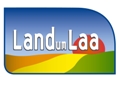 Zustimmungserklärung des(r)*) NachbarnDer/Die*) nachstehende(n)*) Nachbar(n)*) (Grundeigentümer der Nachbarliegenschaften gemäß NÖ BO) wurden über die Anbringung einer Wärmedämmung in der Stärke von       cm auf der Liegenschaft inAdresseGrundstück Nr.:      , EZ:      , KG:      ,in Kenntnis gesetzt. Durch die Anbringung der Wärmedämmung an der Grundgrenze kommt es zu einer Überbauung der Grundstücksgrenze. Eine Zustimmung des Grundeigentümers der betroffenen Nachbarliegenschaft ist daher erforderlich.Der/Die*) nachfolgende(n)*) Eigentümer erklärt/en*) zu obengenanntem Vorhaben seine/ihre*) ausdrückliche Zustimmung und Duldung der Überbauung der Grundstücksgrenze.Sollte(n)*) der/die*) Eigentümer(in)*) der Nachbarliegenschaft ein Bauvorhaben auf seinem/ihrem*) Grundstück realisieren und durch die Überbauung der Grundgrenze eingeschränkt sein, so verpflichtet sich der/die*) o. a. Bauwerber(in)*), die relevanten Teile dieser Wärmedämmung auf seine/ihre*) Kosten wieder zu entfernen.Name:Straße:PLZ Ort:Tel.:Gst.Nr.:Anteile:Adresse:Name:Name:Unterschrift:Gst.Nr.:Anteile:Adresse:Name:Name:Unterschrift:Gst.Nr.:Anteile:Adresse:Name:Name:Unterschrift:Gst.Nr.:Anteile:Adresse:Name:Name:Unterschrift: